LINDEN HIGH SCHOOL
BOYS VARSITY BASKETBALLLinden High School Boys Varsity Basketball beat Brandon High School 66-37Tuesday, January 30, 2018
7:00 PM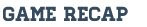 The Eagles had a great defensive effort and defeated Brandon 66-37. Blake Lund had 15 to lead Linden. Travis Klocek had 11, Hayden Mahakian scored 8 and Nick Koan, Corbin Sines and Seeger DeGayner each had 8. The Eagles are now 7-5 overall 7-4 in the Metro. The Eagles travel to Walled Lake Western Friday.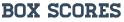 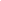 